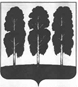 АДМИНИСТРАЦИЯ БЕРЕЗОВСКОГО РАЙОНАХАНТЫ-МАНСИЙСКОГО АВТОНОМНОГО ОКРУГА – ЮГРЫРАСПОРЯЖЕНИЕ от  20.01.2022                                                                                                         № 32-рпгт. БерезовоОб утверждении публичной декларации о результатах реализации мероприятий муниципальной программы «Управление муниципальным имуществом городского поселения Березово»	Руководствуясь постановлением администрации Березовского района от 29.11.2021 № 1379 «О порядке разработки и реализации муниципальных программ городского поселения Березово, порядке оценки эффективности реализации муниципальных программ городского поселения Березово и признании утратившими силу некоторых муниципальных нормативных правовых актов администрации Березовского района: 	1. Утвердить публичную декларацию о результатах реализации мероприятий муниципальной программы «Управление муниципальным имуществом городского поселения Березово» (далее – публичная декларация, муниципальная программа)  согласно приложению к настоящему распоряжению.2. Назначить заместителя председателя комитета по земельным ресурсам и управлению муниципальным имуществом администрации Березовского района Бешкильцеву Светлану Юрьевну и ведущего экономиста отдела реестра комитета по земельным ресурсам и управлению муниципальным имуществом администрации Березовского района Ковязину Татьяну Владимировну ответственными за:- корректировку публичной декларации и приведение ее в соответствие с изменениями муниципальной программы, связанными с уточнением наименований и (или) объемов финансирования мероприятий (подпрограмм) муниципальной программы, реализация которых напрямую приводит к достижению соответствующего результата;- размещение публичной декларации на официальном веб-сайте органов местного самоуправления Березовского района и городского поселения Березово.3. Разместить настоящее распоряжение на официальном  веб-сайте органов местного самоуправления Березовского района и городского поселения Березово.4. Настоящее распоряжение вступает в силу после его подписания.	5. Контроль за исполнением настоящего распоряжения возложить на заместителя главы Березовского района, председателя комитета С.Н. Титова.Глава района                                                                                                  П.В. Артеев	                Приложение                                                к распоряжению администрации Березовского района                                                                                      от 20.01.2022 № 32-рРезультаты реализации мероприятий муниципальной программы «Управление муниципальным имуществом городского поселения Березово»№ п/пНаименование результата Значение  результата (ед. измерения)Срок исполненияНаименование мероприятия (подпрограммы) муниципальной программы, направленного на достижение результатаОбъем финансирования мероприятия в период с 2022 по 2025 год, тыс.рублей.1234561.Количество выполненных кадастровых работ (ед.)226 ед.2025 годМероприятие  «Управление и распоряжение муниципальным имуществом  городского поселения Березово»8684,02.Количество выполненных ремонтных работ объектов муниципальной собственности (ед.)30 ед.2025 годМероприятие  «Управление и распоряжение муниципальным имуществом  городского поселения Березово»8684,03.Количество предоставленных услуг по оценке рыночной стоимости муниципального имущества, земельных участков  (ед.)65.ед2025 годМероприятие  «Управление и распоряжение муниципальным имуществом  городского поселения Березово»8684,04.Количество объектов  муниципального имущества, застрахованных от рисков случайной гибели или уничтожения (ед.)103 ед.2025 годМероприятие «Страхование муниципального имущества городского поселения Березово от случайных и непредвиденных событий»668,0